

Norrtälje SF KLUBBMÄSTERSKAP 
Lördag 2 Mars Plats: Öjaren, Sandviken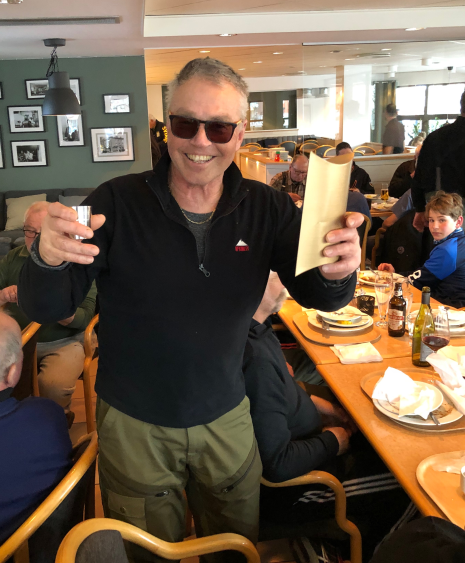 Juniorklass:
1. William Jonsson		600gr
2. Alex Djurstedt		332gr

Damer
1. Jeanette Sköld		3534gr  ”Största abborre 928gr”
2. Isabelle Wassberger	3148gr
3. Carina Bertilsson		3008gr

Veteranklass:
1. Lasse Sundberg		6000gr   ”KLUBBMÄSTARE”
2. Wille Lambertz		4750gr
3. Björne Lundberg		3540gr
4. Bo Halvardsson		3404gr
5. Klasse Jansoon		2972gr
6. Nils Andersson		2918gr
7. Kenneth Jonsson		2810gr
8. Gustafsson		2506gr
9. Willy Törnqvist		2346gr
10. Rolf Jonsson		2260gr
11. Stefan Dellert		1554gr
12. Börje Andersson		1494gr
13. Tony Strömberg		  770gr
14. Alpo Partanen		  666gr
Seniorklass:

1. Håkan Jonsson		4228gr
2. Christer Malmgren	4204gr
3. Thomas Pettersson	3932gr
4. Urban Ärfström		3730gr
5. Stefan Holmudd		3658gr
6. Lars Jonsson		3580gr
7. Calle Andersson		3246gr
8. Janne Åkerlind		2252gr
9. Raffe Jansson		2160gr
10. Micke Ärfström		2010gr
11. Peter Nordlander		1516gr
12. Thomas Jansson	1392gr
13. Janne Andersson	1344gr
14. Risto Monthan		 738gr
15. Björn Eldh		     0gr men ca 7 fiskar